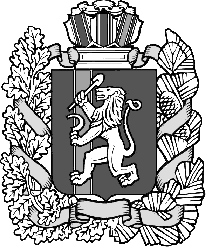 КРАСНОЯРСКИЙ КРАЙ ИЛАНСКИЙ РАЙОН          КАРАПСЕЛЬСКИЙ СЕЛЬСКИЙ СОВЕТ ДЕПУТАТОВ      РЕШЕНИЕ00.03.2023                                      с. Карапсель                                  № проектО внесении изменений  и дополнений в решение Карапсельского сельского Совета депутатов от  27.12.2013 № 34-140- р  «Об утверждении Порядка содержания и ремонта автомобильных дорог общего пользования местного значения  Карапсельского сельсовета Иланского района»     	В соответствии с Федеральным законом от 06.10.2003 № 131-ФЗ                «Об общих принципах организации местного самоуправления в Российской Федерации», со статьями 17, 18 Федерального закона от 08.11.2007                       № 257-ФЗ «Об автомобильных дорогах и дорожной деятельности                             в Российской Федерации и о внесении изменений в отдельные законодательные акты Российской Федерации», руководствуясь ст.23 Устава Карапсельского сельсовета Иланского района Красноярского края, сельский Совет депутатов РЕШИЛ:1. Внести следующее изменение в решение Карапсельского сельского Совета депутатов от  27.12.2013 № 34-140- р  «Об утверждении Порядка содержания и ремонта автомобильных дорог общего пользования местного значения  Карапсельского сельсовета Иланского района»:-  подпункт а) пункта 1.7 главы I дополнить абзацем следующего содержания:«подготовку технических планов на автомобильные дороги общего пользования местного значения;»2. Решение вступает в силу в день, следующий за днем его официального опубликования в газете «Карапсельский  вестник» и на официальном сайте администрации Карапсельского сельсовета Иланского района.Председатель Карапсельского сельского Совета депутатов                                                        И.Н. Борисова Глава сельсовета                                                                          И.В. БукатичПриложение №1к РешениюКарапсельского сельского Советаот  27.12.2013   № 34-140- рв редакции от 00.00.2023 № проект Порядок содержания и ремонта автомобильных дорог общего пользования 
местного значения Карапсельского сельсовета Иланского района1. Общие положения1.1. Настоящий Порядок разработан в соответствии с Федеральным законом от 06.10.2003 № 131-ФЗ «Об общих принципах организации местного самоуправления в Российской Федерации», Федеральным законом от 08.11.2007 № 257-ФЗ «Об автомобильных дорогах и дорожной деятельности в Российской Федерации и о внесении изменений в отдельные законодательные акты Российской Федерации», Федеральным законом                от 10.12.1995 № 196-ФЗ «О безопасности дорожного движения», приказом Министерства транспорта Российской Федерации от 12.11.2007 № 160                 «Об утверждении Классификации работ по капитальному ремонту, ремонту     и содержанию автомобильных дорог общего пользования и искусственных сооружений на них», приказом Министерства транспорта Российской Федерации от 27.08.2009 № 150 «О порядке проведения оценки технического состояния автомобильных дорог».1.2. Настоящий Порядок определяет порядок организации и проведения работ по восстановлению транспортно-эксплуатационных характеристик автомобильных       дорог      общего       пользования      местного      значения Карапсельского сельсовета (далее – автомобильные дороги) при выполнении которых не затрагиваются конструктивные и иные характеристики надежности и безопасности автомобильных дорог (далее – работы по ремонту автомобильных дорог), работ по поддержанию надлежащего технического состояния автомобильных дорог, оценке их технического состояния, а также по организации и обеспечению безопасности дорожного движения (далее – работы по содержанию автомобильных дорог).1.3. Основной целью содержания и ремонта автомобильных дорог является обеспечение круглогодичного безопасного и бесперебойного движения транспортных средств по автомобильным дорогам.1.4. Основной задачей содержания и ремонта автомобильных дорог является поддержание и непрерывное совершенствование технического уровня и эксплуатационного состояния автомобильных дорог, способствующее повышению безопасности дорожного движения                             и эффективности работы автомобильного транспорта.1.5. Организация содержания и ремонта автомобильных дорог включает в себя:а) оценку технического состояния автомобильных дорог;б) планирование и организацию выполнения работ по ремонту                       и содержанию автомобильных дорог;в) приемку и оценку качества работ по ремонту и содержанию автомобильных дорог.1.6. Органом местного самоуправления, уполномоченным                             на организацию работ по содержанию и ремонту автомобильных дорог, является  администрация сельсовета (далее – уполномоченный орган).1.7. В целях организации содержания и ремонта автомобильных дорог уполномоченный орган выполняет следующие функции:а) в рамках оценки технического состояния автомобильных дорог обеспечивает:разработку эксплуатационных паспортов автомобильных дорог,                   по итогам проведения оценки технико-эксплуатационных характеристик автомобильных дорог;ведение эксплуатационных паспортов автомобильных дорог на основе диагностики автомобильных дорог;подготовку технических планов на автомобильные дороги общего пользования местного значения; б) в рамках планирования и организации выполнения работ                          по содержанию и ремонту автомобильных дорог:обеспечивает подготовку дефектных ведомостей автомобильных дорог;обеспечивает разработку сметных расчетов на содержание и ремонт автомобильных дорог;выступает муниципальным заказчиком на размещение заказов                      на выполнение работ по содержанию и ремонту автомобильных дорог;в) в рамках приемки и оценки качества работ по ремонту и содержанию автомобильных дорог:осуществляет контроль за исполнением подрядчиками обязательств               по муниципальному контракту на выполнение работ по ремонту                               и содержанию автомобильных дорог;осуществляет приемку и оценку работ по содержанию и ремонту автомобильных дорог.1.8. В рамках организации содержания и ремонта автомобильных дорог уполномоченный орган информирует пользователей автомобильных дорог                о сроках ремонта автомобильных дорог и возможных путях объезда, организует деятельность комиссии по обеспечению безопасности дорожного движения при администрации  Карапсельского сельсовета. 1.9. Обращения граждан по вопросам организации содержания                      и ремонта автомобильных дорог рассматриваются уполномоченным органом в соответствии с Федеральным законом от 02.05.2006 № 59-ФЗ «О порядке рассмотрения обращений граждан Российской Федерации».Жалобы граждан на действия (бездействие), на ненадлежащее исполнение или неисполнение обязанностей подрядной организацией                  по комплексу работ в рамках содержания и ремонта автомобильных дорог являются основанием для проведения контрольных мероприятий                             в соответствии с главой 4 настоящего Порядка.1.10. Должностные лица уполномоченного органа несут ответственность за нарушение требований настоящего Порядка                                 в соответствии с действующим законодательством.2. Оценка технического состояния автомобильных дорог 2.1. Оценка технического состояния автомобильных дорог проводится в целях получения и обновления данных об автомобильных дорогах,                    их количестве, протяженности, геометрических параметрах и других характеристиках, в соответствии с приказом Министерства транспорта Российской Федерации от 27.08.2009 № 150 «О порядке проведения оценки технического состояния автомобильных дорог».2.2. Оценка технического состояния автомобильных дорог проводится уполномоченным органом либо уполномоченными им подведомственными учреждениями, либо путем размещения муниципального заказа                                   в соответствии с законодательством о размещении заказов на поставки товаров, выполнение работ, оказание услуг для государственных                          и муниципальных нужд.В соответствии с приказом Министерства транспорта Российской Федерации от 27.08.2009 № 150 «О порядке проведения оценки технического состояния автомобильных дорог» организации, проводящие оценку технического состояния автомобильных дорог, должны иметь измерительное оборудование, приборы, передвижные лаборатории, имеющие свидетельство о поверке.2.3. По результатам оценки технического состояния автомобильной дороги устанавливается степень соответствия транспортно-эксплуатационных характеристик автомобильной дороги требованиям технических регламентов, а до их принятия требованиям ГОСТов, СНиПов, ВСН.2.4. Результаты оценки технического состояния автомобильных дорог отражаются уполномоченными органами в эксплуатационном паспорте автомобильных дорог по каждой автомобильной дороге в отдельности. Уполномоченный орган осуществляет ведение эксплуатационных паспортов автомобильных дорог в порядке и по форме, установленной муниципальным правовым актом администрации Карапсельского сельсовета.2.5. Муниципальным заказчиком выполнения работ по оценке технического состояния автомобильных дорог выступает уполномоченный орган.3. Планирование и организация выполнения работ по ремонту и содержанию автомобильных дорог 3.1. Планирование работ по ремонту и содержанию автомобильных дорог осуществляется уполномоченным органом по результатам оценки технического состояния автомобильных дорог.Планирование работ по ремонту автомобильных дорог осуществляется уполномоченным органом с учетом межремонтных сроков.3.2. Формирование расходов бюджета Карапсельского сельсоветана очередной финансовый год на содержание и ремонт автомобильных дорог осуществляется уполномоченным органом в соответствии с муниципальным правовым актом администрации Карапсельского сельсовета об утверждениинормативов финансовых затрат на капитальный ремонт, ремонт, содержание автомобильных дорог местного значения Карапсельского сельсовета и правил расчета размера ассигнований местного бюджета на указанные цели.Формирование расходов бюджета Карапсельского сельсовета на очередной финансовый год на содержание и ремонт автомобильных дорог осуществляется с учетом необходимости приведения транспортно-эксплуатационных характеристик автомобильных дорог местного значения 
в соответствие с требованиями технических регламентов, а до их принятия требованиям ГОСТов, СНиПов, ВСН.3.3. В целях обеспечения размещения муниципального заказа                          на выполнение работ по содержанию и ремонту автомобильных дорог уполномоченный орган осуществляет подготовку сметных расчетов                        на ремонт и содержание автомобильных дорог на основании дефектных ведомостей, а также по итогам оценки транспортно-эксплуатационных характеристик, с учетом видов работ, установленных приказом Министерства транспорта Российской Федерации от 12.11.2007 № 160        «Об утверждении Классификации работ по капитальному ремонту, ремонту               и содержанию автомобильных дорог и искусственных сооружений на них» (далее – Классификация).Сметные расчеты на содержание и ремонт автомобильных дорог составляются в соответствии с действующим законодательством                             и территориальными сборниками единичных расценок (ТЕРов, ТВС), утвержденными в установленном порядке.3.4. Работы по содержанию и ремонту автомобильных дорог                      на территории Карапсельского сельсовета  осуществляются за счет средств местного бюджета в пределах ассигнований, 
предусмотренных в бюджете Карапсельского сельсовета, а также средств субсидий из краевого бюджета.3.5. При разработке сметных расчетов должны предусматриваться следующие первоочередные виды работ:а) работы, влияющие на безопасность дорожного движения, в том числе восстановление и замена элементов удерживающих ограждений, светофорных объектов, дорожных знаков, уборка посторонних предметов            с проезжей части, уборка снега и борьба с зимней скользкостью, ямочный ремонт покрытий;б) работы, влияющие на срок службы элементов автомобильной дороги и входящих в ее состав дорожных сооружений, в том числе ремонт обочин, откосов земляного полотна, элементов водоотвода, приведение полосы отвода автомобильной дороги в нормативное состояние.3.6. Состав работ по содержанию и ремонту автомобильных дорог, определенный Классификацией, может дополняться уполномоченным органом необходимыми видами работ, определенными с учетом конструктивных особенностей автомобильной дороги и искусственных сооружений на ней и ее месторасположения.3.7. Для выполнения работ по содержанию и ремонту автомобильных дорог уполномоченный орган привлекает подрядчика, определяемого                  по итогам размещения муниципального заказа в соответствии                               с законодательством о размещении заказов на поставки товаров, выполнение работ, оказание услуг для государственных и муниципальных нужд.3.8. Проект муниципального контракта, подготавливаемый уполномоченным органом, должен предусматривать следующие условия:а) качество работ по содержанию и ремонту должно соответствовать требованиям технических регламентов, а до их принятия требованиям ГОСТов, СНиПов, ВСН;б) на автомобильные дороги местного значения с завершенным комплексом работ по ремонту устанавливается гарантия качества работ 
в соответствии с распоряжением Министерства транспорта Российской Федерации от 07.05.2003 № ИС-414-р «О введении в действие гарантийных паспортов на законченные строительством, реконструкцией, капитальным ремонтом и ремонтом автомобильные дороги и искусственные сооружения на них».3.9. При проведении работ по ремонту и содержанию автомобильных дорог уполномоченным органом:а) обеспечивается выполнение работ по содержанию участков автомобильных дорог или их отдельных элементов, находящихся в стадии ремонта, а также участков временных дорог, подъездов, съездов, объездов, используемых для организации движения транспортных средств в зоне проведения работ;б) обеспечивается организация движения транспортных средств в зоне проведения работ в соответствии со схемами, согласованными с органами Государственной инспекции безопасности дорожного движения Министерства внутренних дел Российской Федерации;в) при возникновении на автомобильной дороге препятствий для движения транспортных средств в результате обстоятельств непреодолимой силы обеспечивается принятие незамедлительных мер по организации дорожного движения или временному ограничению либо прекращению движения транспортных средств.3.10. При проведении работ по содержанию автомобильных дорог используемые машины могут оборудоваться аппаратурой спутниковой навигации ГЛОНАСС или ГЛОНАСС/GPS в соответствии с требованиями, установленными законодательством Российской Федерации.4. Приемка и оценка качества работ 4.1. Приемка работ по ремонту автомобильных дорог осуществляется уполномоченным органом в соответствии с условиями заключенного муниципального контракта.4.2. Приемка работ по содержанию автомобильных дорог осуществляется в порядке, определенном муниципальными контрактами                   и Инструкциями оценки качества содержания автомобильных дорог в зимний и летний период (приложение к настоящему Порядку).